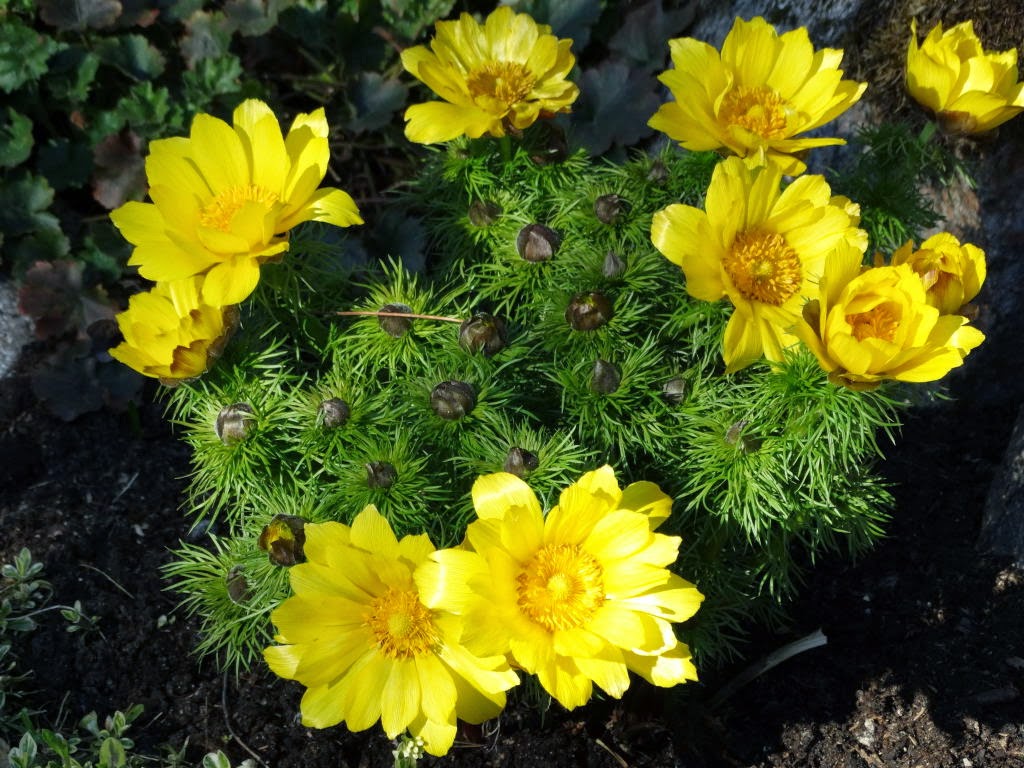 Vasasyskon inbjudstill HLR-utbildning (hjärta, lungräddning)torsdag den 25 april kl. 15i Arbis lokal, Kinbergs plats, VisbyCivilförsvarsförbundet ställer upp med två personer som kommer att förevisa oss.Först tittar vi på en MSB-film Hem och beredskap sedan blir det praktiska övningar i hjärt och lungräddning (bra uppdatering brukar behövas)Vi bjuder på frukt och vattenAnmälan senast onsdag den 24 april till (tag gärna med er vänner) till  britt-marie.botvalde@hotmail.comVälkomna !Hälsar kulturledarna Birgitta Tell och Britt-Marie Botvalde